МКУ «Управление образования администрации Саянского района»план работы на сентябрь 2017 год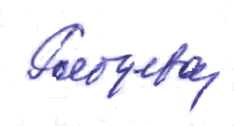 Руководитель  управления образования 							Е.В.Рябцева №п/пмероприятиясрокиответственныеТоржественные линейки 1 сентября01.09.2017г.Руководители ОУВсероссийский открытый урок по профориентации для старшеклассников01.09.2017г.Руководители ООСтатистический отчет Сведения о детском оздоровительном учреждении (лагере) 1-ОЛ01.09.2017г.Руководители ОУБоровик Е.В.Дни открытых дверей МБОУ «Саянского Центра детского творчества»с 01.09.17г. - 15 09.17г.ЦДТОбразовательные события, приуроченных к государственным и национальным праздникам РФ, памятным датам и событиям российской истории и культуры:Образовательные события, приуроченных к государственным и национальным праздникам РФ, памятным датам и событиям российской истории и культуры:Образовательные события, приуроченных к государственным и национальным праздникам РФ, памятным датам и событиям российской истории и культуры:Мероприятия, посвященные Дню солидарности в борьбе с терроризмом03.09.2017г.Абашева Е.А., руководители ОО200 лет со дня рождения А.К. Толстого05.09.2017г.Руководители ОО205 лет со дня Бородинского сражения русской армии под командованием М.И. Кутузова с французской армией 08.09.2017г.Руководители ООМеждународный день грамотности08.09.2017г.Руководители ООНеделя безопасности с 26.09.2017-30.09.2017г.Руководители ОО«Единый урок пенсионной грамотности»19.09.2017г.Абашева Е.А., руководители ООЗаседание общественного совета по образованию 07.09.2017г. Никишина Н.Г.Специалисты Совещание завучей «Управление изменениями муниципальной системы образования: новая образовательная среда и образовательные результаты. Изменения – проблемы-решения»08. 09.2017г.Сазанович С.М.Государственная итоговая аттестация  9 класс в дополнительный период:Математика ОбществознаниеИнформатика08.09.2017г.13.09.2017г.21.09.2017г.Атаскевич И.Э.Красноярский краевой «Слет патриотов -2017»09.09.2017г.Фроленкова М.И. Корректировка базы «Одаренные дети Красноярья»до 10.09.17г.Абашева Е.А.Оценка эффективности деятельности в сфере профилактики безнадзорности и правонарушенийдо 10.09.2017г.Боровик Е.В.Учет детей от 0 до 18 лет, проживающих на территории районадо 15.09.2017г. Атаскевич И.ЭТопоркова Т.В.Всероссийский мониторинг  введения ФГОС  ДО  до 15.09.2017г.Топоркова Т.В.Участие команды АСОШ №2 в краевом слете юных инспекторов дорожного движения.19.09.2017г.Фроленкова М.И. Школьный этап Всероссийского конкурса сочиненийдо 20.09.2017г.Абашева Е.А.Информационно-методическое сопровождение деятельности и координация деятельности ОУ по аттестации педагогических и руководящих работниковС 25.09.2017 по 29.09.2017г.Сазанович С.М.Руководители РМОДень дошкольного работника27.09.2017г.Топоркова Т.В.Совет руководителей29.09.2017г.Рябцева Е.В.Никишина Н.Г.Отчет на начало 2017-2018учебного годаПо дополнительному графику Никишина Н.Г.Специалисты Районная Спартакиада учителей среди команд общеобразовательных учрежденийПо дополнительному графикуБоровик Е.В.Работа с базой АИС «Прием заявлений в учреждения дошкольного образования»ЕжедневноТопоркова Т.В.Мониторинг движения транспортных средствЕжедневноОстрецова Н.Ю.Школьный этап Всероссийской олимпиады школьниковВ течение месяцаАбашева Е.А.Руководители ОО Независимая оценка качества образования (анализ и разработка предложений по совершенствованию качества образования )В течение месяцаНикишина Н.Г.Руководители ОО Анализ учебно-методического комплекса, используемого в ОО в соотношении с фондами школьных библиотекВ течение месяцаСенченко О.И.Получение и распределение учебной литературы  в соответствии с заказамиВ течение месяцаСенченко О.И.Мониторинг обеспеченности учебной литературой в ОУВ течение месяцаСенченко О.И.Работа  с базой  КИАСУО- 4 (Краевая информационно-аналитическая система управления образования)В течение месяцаАтаскевич И.Э.Статистический отчет на начало учебного года ОО1 (сдача отчета Министерство образования по графику)В течение месяцаНикишина Н.Г.Атаскевич И.Э.Районный конкурс на  знание государственной символики «Мой Флаг! Мой Герб!» (школьный этап)В течение месяцаФинк Е.А.Руководители ОО Проведение межведомственной акции «Помоги пойти учиться»В течение месяцаРуководители ОУБоровик Е.В.Проведение межведомственной акции «Досуг»В течение месяцаРуководители ОУБоровик Е.В.Мониторинг включенности учащихся в дополнительное образование В течение месяцаБоровик Е.В.Ведение банков  данных:о детях систематически пропускающих учебные занятия без уважительной причины;совершивших правонарушения и  преступления;испытавших жестокое обращение.  В течение месяцаБоровик Е.В.Организация участия педагогов района в краевых семинарах, конференциях, форумахВ течение месяцаСпециалисты, методисты управления образованияПроведение социально-психологического тестирования обучающихся общеобразовательных учрежденийВ течение месяцаРуководители ОУБоровик Е.В.Рассмотрение обращений, писем, жалоб граждан, относящихся к компетенции управления, подготовка ответов по письмам граждан, служебные документыПо мере необходимостиНовикова Н.А.Никишина Н.Г. 